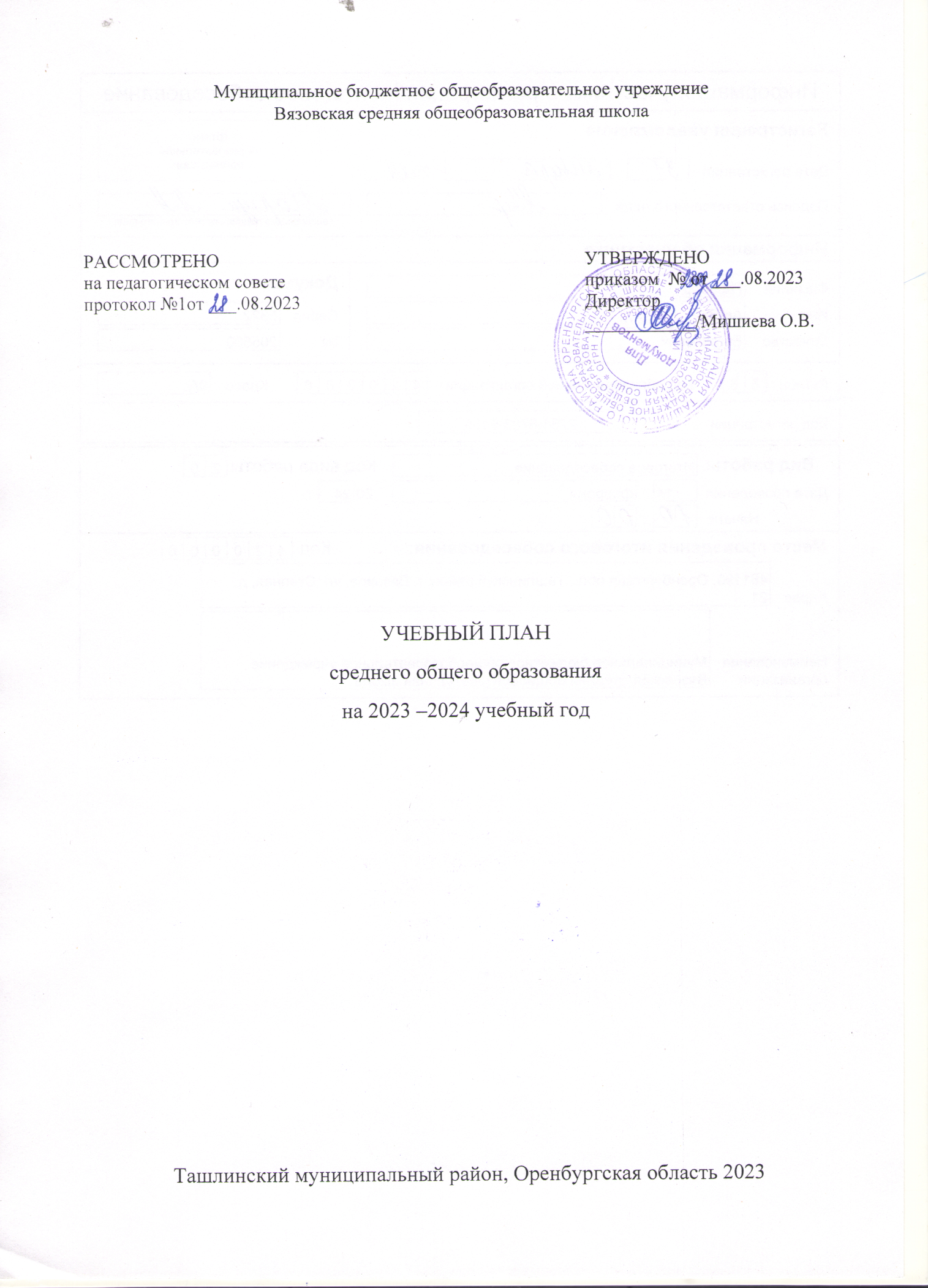 ПОЯСНИТЕЛЬНАЯ ЗАПИСКАУчебный план среднего общего образования Муниципальное бюджетное общеобразовательное учреждение Вязовская средняя общеобразовательная школа(далее - учебный план) для 10-11 классов, реализующихосновную образовательную программу среднего общего образования, соответствующую ФГОС СОО (Приказ Министерства просвещения Российской Федерации от 12.08.2022 № 732 «О внесении изменений в федеральный государственный образовательный стандарт среднего общего образования»), фиксирует общий объём нагрузки, максимальный объём аудиторной нагрузки обучающихся, состав и структуру предметных областей, распределяет учебное время, отводимое на их освоение по классам и учебным предметам.Учебный план является частью образовательной программыМуниципальное бюджетное общеобразовательное учреждение Вязовская средняя общеобразовательная школа, разработанной в соответствии с ФГОС среднегообщего образования, с учетом Федеральной образовательнойпрограммойсреднего общего образования, и обеспечивает выполнениесанитарно-эпидемиологических требований СП 2.4.3648-20 игигиенических нормативов и требований СанПиН 1.2.3685-21.Учебный год в Муниципальное бюджетное общеобразовательное учреждение Вязовская средняя общеобразовательная школаначинается01.09.2023и заканчивается 25.05.2024. Продолжительность учебного года в 10-11 классах составляет 34 учебные недели. Учебные занятия для учащихся 10-11 классов проводятся по5-ти дневной учебной неделе.Максимальный объем аудиторной нагрузки обучающихся в неделю составляет в  10 классе – 34 часа, в  11 классе – 34 часа. В Муниципальное бюджетное общеобразовательное учреждение Вязовская средняя общеобразовательная школа языком обучения является Русский язык.Учебный план состоит из двух частей — обязательной части и части, формируемой участниками образовательных отношений. Обязательная часть учебного плана определяет состав учебных предметов обязательных предметных областей.Обязательная часть учебного плана (независимо от профиля обучения) содержит 13 обязательных учебных предметов в 10-11 классе: «Русский язык», «Литература», «Иностранный язык», «Математика», «Информатика», «Физика», «Химия», «Биология», «История», «Обществознание», «География», «Физическая культура», «Основы безопасности жизнедеятельности».Также обязательным компонентом учебного плана среднего общего образования является курс "Индивидуальный проект" в 10 классе, включающий формы организации учебных занятий (исследовательские модуль). Индивидуальный проект выполняется обучающимся самостоятельно под руководством учителя (тьютора) по выбранной теме в рамках одного или нескольких изучаемых учебных предметов, курсов в любой избранной области деятельности: познавательной, практической, учебно-исследовательской, социальной, художественно-творческой, иной. Индивидуальный проект выполняется обучающимися в течение одного года. Задача курса "Индивидуальный проект" - обеспечить обучающимся опыт конструирования социального выбора и прогнозирования личного успеха в интересующей сфере деятельности. В МБОУ Вязовская СОШ в 2023-2024 учебном году сформирован 10 -11классы универсального профиля обучения.  Общее количество учебных занятий с учетом предметов не превышает 34 часов в неделю. Учебный план универсального профиля обучения предусматривает изучение двух учебных предметов на углубленном уровне в 10 классе – география и биология, в 11 классе с 1 предметом на углубленном уровне – математика по разработанной ранее ООП СОО.Часть учебного плана, формируемая участниками образовательных отношений, обеспечивает реализацию индивидуальных потребностей обучающихся. Время, отводимое на данную часть учебного плана внутри максимально допустимой недельной нагрузки обучающихся, может быть использовано: на проведение учебных занятий, обеспечивающих различные интересы обучающихся. Таким образом, кроме обязательных учебных предметов в учебный план включены дополнительные учебные предметы, курсы по выбору в соответствии со спецификой и возможностями ОО. Курсы по выбору – это элективные курсы (избираемые в обязательном порядке). Элективные курсы (ЭК) в 10 классе: - элективный курс «Избранные вопросы математики»- элективный «Решение сложных лингвистических задач по русскому языку» - элективный курс «Обучение сочинениям разных жанров»Элективные курсы (ЭК) в 11 классе: - элективный курс «Избранные вопросы математики»- элективный «Решение сложных лингвистических задач по русскому языку» - элективный курс «Обучение сочинениям разных жанров»- элективный курс «Сложные вопросы обществоведения»Промежуточная аттестация–процедура, проводимая с целью оценки качества освоения обучающимися части содержания(четвертное оценивание) или всего объема учебной дисциплины за учебный год (годовое оценивание).Промежуточная/годовая аттестация обучающихся за четверть осуществляется в соответствии с календарным учебнымграфиком.Все предметы обязательной части учебного плана оцениваются по четвертям. Предметы из части, формируемой участникамиобразовательных отношений, являются безотметочными и оцениваются «зачет» или «незачет» по итогам четверти. Промежуточнаяаттестация проходит на последней учебной неделе четверти.Формы и порядок проведения промежуточной аттестации определяются «Положением о формах, периодичности и порядке
текущего контроля успеваемости и промежуточной аттестации обучающихся Муниципальное бюджетное общеобразовательное учреждение Вязовская средняя общеобразовательная школа.Освоение основной образовательной программысреднего общего образования завершается итоговой аттестацией.Нормативный срок освоения основной образовательной программы среднего общего образования составляет 2года.Форма и сроки проведения промежуточной аттестацииВ соответствии с положением о текущей промежуточной аттестации, принятой на заседании педсовета от 15.05.18 протокол №5, введённом приказом директора МБОУ Вязовская СОШ от 18.05.18 № 154, промежуточная аттестация учащихся 10-11 классов проводится 1 раз в год в качестве контроля освоения учебного предмета и 2 раза в год по физической культуре. Формы проведения:  контрольная работа, тест,  зачёт.Сроки проведения: с 15 мая по 25 мая; по физической культуре по видам деятельности и по мере прохождения программы.Формы организации учебных занятий: урок, практикум, проект, исследование, учебные экскурсии, дополнительные занятия, программное обучение, лекции, семинары, консультации и собеседования, лабораторно-практическая работа, зачётный урок.УЧЕБНЫЙ ПЛАНПлан внеурочной деятельности  в 10-11 классеПОЯСНИТЕЛЬНАЯ ЗАПИСКАУчебный план внеурочной деятельности МБОУ Вязовская СОШ на 2023-2024 учебный год формируется в соответствии с:Федеральным законом от 29.12.2012 № 273-ФЗ «Об образовании в Российской Федерации» (далее – 273-ФЗ); от 24.09.2022 № 371-ФЗ «О внесении изменений в Федеральный закон «Об образовании в Российской Федерации» и ст. 1 ФЗ «Об обязательных требованиях в Российской Федерации».Федеральной образовательной программой среднего общего образования (далее – ФОП СОО)(утверждённой приказом Министерства просвещения Российской Федерации (приказ № 1014 от 23.11.2022));Примерной рабочей программой воспитания (далее – ПРПВ) (одобрена решением федерального учебно-методического объединения по общему образованию (протокол от 23.06.2022 № 3/22));Порядком организации и осуществления образовательной деятельности по основным общеобразовательным программам – образовательным программам начального общего, основного общего и среднего общего образования, утвержденным приказом Министерства просвещения Российской Федерации от 22.03.2021 № 115;Порядком зачета организацией, осуществляющей образовательную деятельность, результатов освоения обучающимися учебных предметов, курсов, дисциплин (модулей), практики, дополнительных образовательных программ в других организациях, осуществляющих образовательную деятельность, утвержденным приказом Министерства науки и высшего образования Российской Федерации и Министерства просвещения Российской Федерации от 30.07.2020 № 845/369;Порядком организации и осуществления образовательной деятельности при сетевой форме реализации образовательных программ, утвержденным приказом Министерства науки и высшего образования Российской Федерации и Министерства просвещения Российской Федерации  от 05.08.2020 №882/391;Информационно-методическим письмом о введении федеральных государственных образовательных стандартов начального общего и основного общего образования (письмо Министерства просвещения Российской Федерации от 15.02.2022 № АЗ-113/03 «О направлении методических рекомендаций»);Санитарными правилами и нормами СанПиН 1.2.3685-21 «Гигиенические нормативы и требования к обеспечению безопасности и (или) безвредности для человека факторов среды обитания», утвержденных постановлением Главного государственного санитарного врача Российской Федерации от 28.01.2021 № 2 (начало и окончание занятий, продолжительность учебных занятий, учебная нагрузка при пятидневной и шестидневной учебной неделе, продолжительность выполнения домашних заданий, шкалы трудности учебных предметов на уровне начального общего, основного общего, среднего общего образования);Уставом МБОУ Вязовская СОШ, утверждённого приказом начальника МУОУ 10.12.2015 №308, принятом на общем собрании работников протокол №2 от 07.12.2015.Под внеурочной деятельностью следует понимать образовательную деятельность, направленную на достижение планируемых результатов освоенияосновных образовательных программ (предметных, метапредметных и личностных), осуществляемую в формах, отличных от урочной.  Целевая направленность внеурочной деятельности:В целях обеспечения индивидуальных потребностей обучающихся основная образовательная программа предусматривает внеурочную деятельность.Внеурочная деятельность в 10 классе  организуется по направлениям развития личности (спортивно-оздоровительное, духовно-нравственное, социальное, общеинтеллектуальное, общекультурное) в отличных от учебных занятий формах, таких как художественные, культурологические, филологические, хоровые студии, сетевые сообщества, школьные спортивные клубы, и секции, конференции, олимпиады, военно-патриотические объединения, экскурсии, соревнования, поисковые и научные исследования, общественно-полезные практики и другие формы на добровольной основе в соответствии с выбором участников образовательных отношений.Организация занятий по этим направлениям является неотъемлемой частью образовательного процесса в школе на уровне среднего общего образования, использует содержательный и организационный опыт, накопленный при реализации ФГОС на предыдущей ступени.На внеурочную деятельность отводится до 700 часов за два года.План внеурочной деятельности является частью организационного раздела ООП СОО и определяет занятия по выбору обучающихся, которые расширяют индивидуальные потребности обучающихся.Таблица 3 План внеурочной деятельности 10-11 классовФормы и виды контроля внеурочной деятельностиВнеурочная деятельность осуществляется в таких формах организации:экскурсии, кружки, проекты, выставки поделок, беседы - презентации, виртуальные экскурсии, беседы, конкурсы, конференции, диспуты, олимпиады, соревнования, поисковые и научные исследования, заочное путешествие, общественно полезные практики, подвижные игры, спортивные соревнования, эстафеты, игры на свежем воздухе, работа с конструкторами, решение логический и занимательных задач, математические игры и головоломки, тесты, викторины, литературные игры.по видам: игровая, познавательная, досугово - развлекательная деятельность (досуговое общение), проблемно-ценностное общение; художественное творчество, социальное творчество (социальная преобразующая добровольческая деятельность); техническое творчество, трудовая (производственная) деятельность, спортивно-оздоровительная деятельность; туристско-краеведческая деятельность; проектная деятельность.Промежуточная аттестация внеурочной деятельности осуществляется  1 раз в год в период с 10-15 мая.План внеурочной деятельности (недельный)Муниципальное бюджетное общеобразовательное учреждение Вязовская средняя общеобразовательная школаПредметная областьУчебный предметКоличество часов в неделюКоличество часов в неделюПромежуточная аттестацияИтоговая аттестацияПредметная областьУчебный предмет1011Формы проведенияФормы проведенияОбязательная частьОбязательная частьОбязательная частьОбязательная частьРусский язык и литератураРусский язык21Комплексная работа, тестЕГЭРусский язык и литератураЛитература33ТестЕГЭРодной язык и литератураРодной язык(русский)-1Контрольная работаИностранные языкиИностранный язык(английский)33Контрольная работаЕГЭМатематика и информатикаАлгебра24Контрольная работаЕГЭМатематика и информатикаГеометрия22Контрольная работаЕГЭМатематика и информатикаВероятность и статистика1-Контрольная работаЕГЭМатематика и информатикаИнформатика11Проект, тестЕГЭОбщественно-научные предметыИстория22Тест, ЕГЭОбщественно-научные предметыОбществознание22ТестЕГЭОбщественно-научные предметыГеография33ТестЕГЭЕстественно-научные предметыФизика21Контрольная работаЕГЭЕстественно-научные предметыХимия11Контрольная работаЕГЭЕстественно-научные предметыБиология31Тест  ЕГЭЕстественно-научные предметыАстрономия -1ПроектФизическая культура и основы безопасности жизнедеятельностиФизическая культура33Итог.тестФизическая культура и основы безопасности жизнедеятельностиОсновы безопасности жизнедеятельности11Проект-----Индивидуальный проект11ЗачётИтогоИтого3231Часть, формируемая участниками образовательных отношенийЧасть, формируемая участниками образовательных отношенийЧасть, формируемая участниками образовательных отношенийЧасть, формируемая участниками образовательных отношенийНаименование учебного курсаНаименование учебного курсаЭлективный курс "Обучение сочинениям разных жанров"Элективный курс "Обучение сочинениям разных жанров"11Контрольная работаЭлективный курс "Решение сложных лингвистических задач"Элективный курс "Решение сложных лингвистических задач"11Контрольная работаЭлективный курс "Избранные вопросы математики"Элективный курс "Избранные вопросы математики"-1Контрольная работаИтогоИтого33ИТОГО недельная нагрузкаИТОГО недельная нагрузка3434Количество учебных недельКоличество учебных недель3434Всего часов в годВсего часов в год11561156Направление внеурочной деятельностиНазвание 10кл11клФормы промежуточной аттестацииЧасть, рекомендуемая для всех обучающихся Часть, рекомендуемая для всех обучающихся Часть, рекомендуемая для всех обучающихся Часть, рекомендуемая для всех обучающихся Часть, рекомендуемая для всех обучающихся Информационно-просветительские занятия патриотической, нравственной и экологической направленности «Разговоры о важном» (ОО)11проектЗанятия по формированию функциональной грамотности обучающихсяФинансовая грамотность(ОО)11проектЗанятия, направленные на удовлетворение профориентационных интересов и потребностей обучающихся «Россия – мои горизонты» (ОО)11проектВариативная частьВариативная частьВариативная частьВариативная частьВариативная частьЗанятия, связанные с реализацией особых интеллектуальных и социокультурных потребностей обучающихся Проектируем вместе (ОО)11проектЗанятия, направленные на удовлетворение интересов и потребностей обучающихся в творческом и физическом развитии, помощь в самореализации, раскрытии и развитии способностей и талантов Музыкальный театр (ЦДОД)Отчётный концертЗанятия, направленные на удовлетворение интересов и потребностей обучающихся в творческом и физическом развитии, помощь в самореализации, раскрытии и развитии способностей и талантов «Литературный поиск» (ДК)Фотовидеокружок «Кадр» (ДК)Отчётный концертфотовыставкаЗанятия, направленные на удовлетворение интересов и потребностей обучающихся в творческом и физическом развитии, помощь в самореализации, раскрытии и развитии способностей и талантов Занятия, направленные на удовлетворение социальных интересов и потребностей обучающихся, на педагогическое сопровождение деятельности социально ориентированных ученических сообществ, детских общественных объединений, органов ученического самоуправления, на организацию совместно с обучающимися комплекса мероприятий воспитательной направленности Итого:44Учебные курсыКоличество часов в неделюКоличество часов в неделюУчебные курсы1011Разговоры о важном11Финансовая грамотность11Россия - мои горизонты11Проектируем вместе11ИТОГО недельная нагрузка44